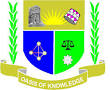 PROJECT TITLE: SECURE CROWDFUNDING MOBILE MONEY SYSTEMA project report submitted to the School of Informatics and Innovative Systems in partial fulfillment of the requirements for the award of theDEGREE OFBACHELOR OF SCIENCEInCOMPUTER SECURITY AND FORENSICSAt JARAMOGI OGINGA ODINGA UNIVERSITY OF SCIENCE AND TECHNOLOGYAuthors:                                   FRANK MACHOKA MBAKA (I132/0872/2013)    FELIX OTIENO ODHIAMBO (I132/0566/2013)DEC 2016     Under the guidance ofProf. Rodrigues &Dr. Samwel LiyalaABSTRACTCrowdfunding refers to behavior where individuals, rather than institutions, use digital technologies to make financial contributions to people, projects, or businesses in response to either financial or developmental commitments from those people, projects, or businesses. Secure Crowdfunding Mobile Money System is a project that its objective is to develop a system that will be integrated into mobile money platform (e.g. MPESA API) to allow project funders to contribute towards a good project idea of a seeker who lacks sufficient resources to implement the project idea. It is important to develop this project because it will seek to create a platform that will bridge the gap between viable project ideas and successful implementation of these projects so that good project ideas that can benefit individuals and the community at large cannot go into a waste. In order to successfully develop this project, we will employ the use of Software development methodology whereby we will use the Agile model and also carry out review of existing solutions in order to improve on areas of weaknesses apart from introduction of the new mode of payment in crowdfunding i.e. mobile money.